RADIOTEMPS D'INTERVENTION DANS LES JOURNAUX DU 01-12-2023 AU 31-12-2023 Les partis politiques et divers sont présentés par ordre alphabétique. Seuls les partis politiques et divers ayant bénéficié de temps de parole figurent dans ce tableau.
*Ces données mensuelles sont fournies à titre informatif. L'appréciation du respect du pluralisme, qui s'effectue chaîne par chaîne, est réalisée à l'issue de chaque trimestre civil.France Info France Culture France Inter Radio Classique BFM Business RMC RTL Europe 1 Sud Radio 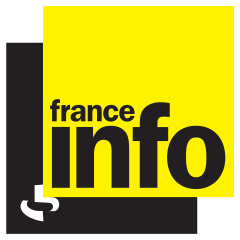 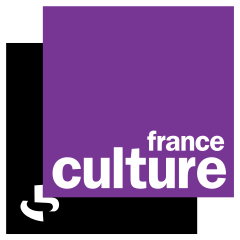 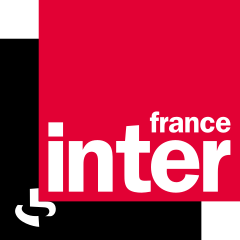 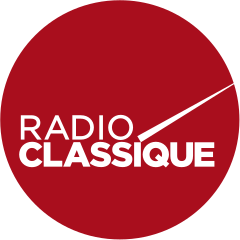 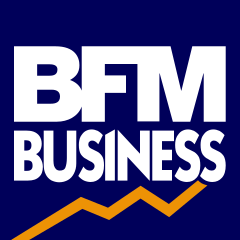 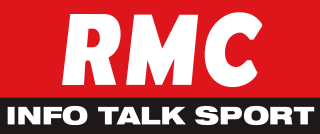 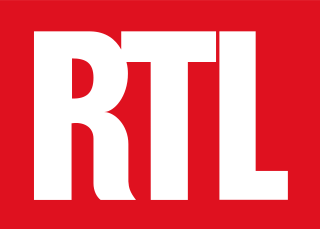 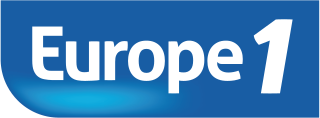 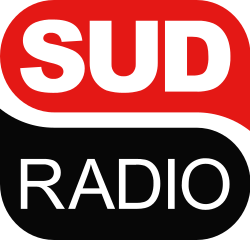 PRESIDENT DE LA REPUBLIQUE01:43:0300:04:5700:11:3700:01:2000:07:4500:08:4100:19:4100:18:5700:16:50dont Président de la République - propos qui relèvent du débat politique national01:20:2600:02:5800:07:4700:01:1600:07:4500:08:1000:13:5400:18:1200:03:50GOUVERNEMENT04:01:1800:11:5100:38:5200:01:4900:01:1400:30:2200:37:2501:11:0900:13:50TOTAL EXÉCUTIF05:21:4400:14:4900:46:3900:03:0500:08:5900:38:3200:51:1901:29:2100:17:40PART DE L'EXÉCUTIF*22,91%25,05%25,76%12,86%27,17%39,22%44,44%25,74%100,00%Agir00:19:44 - 00:00:56 - - - - - - Cap écologie00:03:48 - - - - - - - - Debout la France00:00:35 - - - 00:00:36 00:05:20 00:00:26 - - Divers00:07:49 - 00:00:49 00:03:01 - - - 00:03:25 - Divers Centre00:14:01 - 00:01:22 - - - - - - Divers Droite01:53:28 00:01:34 00:10:47 00:00:27 - 00:01:37 - 00:07:15 - Divers Gauche00:59:37 00:00:39 00:05:46 00:00:33 00:00:34 00:01:08 - - - En Commun !00:24:41 00:00:05 00:03:32 - 00:01:24 00:00:48 - 00:00:13 - Front de libération nationale kanak et socialiste00:00:39 - - - - - - - - Génération Ecologie00:08:48 - 00:01:55 - - 00:00:30 - - - Génération.s00:17:33 00:00:12 00:03:39 - - 00:02:03 - - - Horizons00:48:20 00:00:06 00:04:10 - 00:00:15 00:01:06 00:00:22 00:00:37 - La France insoumise01:35:29 00:06:45 00:08:27 00:00:22 - 00:06:00 00:09:55 02:07:34 - Les Ecologistes00:33:07 00:00:54 00:14:10 00:02:24 00:03:07 00:02:28 00:06:09 00:08:19 - Les Républicains01:46:43 00:08:05 00:13:39 00:03:37 00:02:52 00:07:40 00:04:09 00:15:04 - Mouvement démocrate00:57:38 - 00:04:00 00:01:20 00:01:30 00:00:50 00:00:25 00:01:03 - Parti communiste français00:38:12 00:00:47 00:09:19 00:01:15 00:02:41 00:09:52 - 00:00:36 - Parti radical00:02:48 - - - - - - - - Parti radical de gauche00:03:07 - - - - - - - - Parti socialiste01:39:27 00:00:48 00:17:38 00:02:28 00:03:13 00:02:04 00:07:24 00:20:10 - Rassemblement national01:47:54 00:08:01 00:09:27 00:00:28 00:01:00 00:03:53 00:19:27 00:11:18 - Reconquête00:00:33 00:00:41 00:00:15 - 00:00:52 - - - - Renaissance02:11:01 00:12:37 00:11:22 00:03:19 00:05:27 00:10:30 00:15:53 00:58:46 - Sans étiquette00:11:20 00:00:59 00:02:12 - - 00:02:20 - 00:00:30 - Tavini Huiraatira00:00:46 - 00:00:32 - - - - 00:00:10 - Union des démocrates et indépendants01:15:21 00:01:56 00:08:54 00:01:40 00:00:11 - - 00:01:30 - Alliance centriste- 00:00:11 - - - - - - - Les Centristes- - 00:00:27 - - - - 00:00:38 - Lutte Ouvrière- - 00:00:50 - 00:00:23 00:01:02 - - - Place publique- - 00:00:20 - - - - - - Nouveau parti anticapitaliste- - - - - 00:00:32 - - - Autre- - - - - - - 00:00:37 - TOTAL PARTIS POLITIQUES ET DIVERS18:02:2900:44:2002:14:2800:20:5400:24:0500:59:4301:04:1004:17:45-PART DES PARTIS POLITIQUES ET DIVERS*77,09%74,95%74,24%87,14%72,83%60,78%55,56%74,26%-